Ane López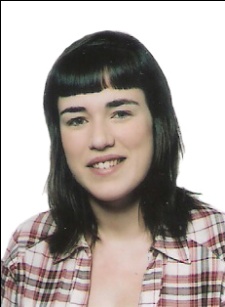 TRADUCTORA Y LOCALIZADORA FREELANCEEN, FR, ES, EU > ES, EUFecha de nacimiento: 06/07/1989   Localidad: Barakaldo (Vizcaya)Correo electrónico: anelopz@gmail.com			Teléfono: 690385833LinkedIn: www.linkedin.com/in/anelopez			Skype: AnelopdiezBlog: www.itzulinguruka.blogspot.com.esFORMACIÓN ACADÉMICA									EXPERIENCIA											CURSOS Y SEMINARIOS										CONOCIMIENTOS INFORMÁTICOS								Programas de traducción asistidaTradosTagEditorSDLXWordfastMemoQAcrossDéjà VuIdiom 9Trans. WorkbenchCatalystLocStudioOmegaTTrans. LeafOfimáticaWord, Excel, PowerPointProgramas de gestión de terminologíaTermstar, MultitermProgramas de subtitulaciónSubtitle Workshop, SubtitulamProgramas de maquetaciónIndesign (CS4/CS5), Photosoft, Gimp, PicassaProgramas de gestión de páginas webDreamweaver, JoomlaProgramas de control de calidadLinguistic Toolbox, PQAC, Apsic Xbench2012 jun.	Máster Tradumàtica: traducció y localització. UAB.Localización de software y páginas web.                   Gestión de formatos. Localización de videojuegos.                                         Gestión de proyectos.Postedición.                                                                         Testing.Proyecto de fin de máster: localización del software OJS al español.jun.Licenciada en Traducción e interpretación. UPV/EHU.Euskera (A) , inglés (B) y francés (C)Act.Traductora freelance (EN/FR/ES/EU>EU/ES).2011 nov. - act.Revista 452ºF. UAB, Cerdanyola del Valles.Traductora, correctora y revisora (ES>EU) de artículos sobre teoría literaria.2011 nov. - jul.iDISC Information Technologies. Olesa de Monserrat.Prácticas de traductora y localizadora (EN>EU/ES).Localización de software, ayuda en línea y material complementario.Testing de software y páginas web.Creación de registros de errores y bugfixing.Creación de glosarios.2010 nov. – 2011 sept.Zador Spain. Vitoria-Gasteiz.  Traductora, correctora y revisora (ES/EN/FR>EU/ES).Traducción de textos de diversos temas y creación de glosarios.Contratación tras 300 horas de prácticas. 2011 en. - jun.Zador Spain. Vitoria-Gasteiz. Profesora de euskera a particulares y grupos pequeños. Clases de lengua general y de conversación a niveles medio y alto.2010 nov.42. edición del Certamen Coral de Tolosa. Zarautz-Tolosa.Intérprete de liaison (FR > EU/ES) de un coro francés.Acompañar a los integrantes del coro en sus compromisos diarios y asegurar su cumplimiento.2012 mzo.Fun For All: International Conference on Video Game and Virtual World Translation and Accessibility. UAB. Barcelona. 20 horas.2011 jul.Excellence in Basque Studies – Curso para aprender a enseñar euskera en universidades extranjeras. Cursos de verano de la UPV/EHU – Instituto Etxepare. San Sebastián. 20 horas.2011 my.Curso «La traducción institucional en la era de la globalización, la inmigración y el mestizaje». UPV. Vitoria-Gasteiz. 20 horas.2010 sept.Seminario «Hizkuntzen kudeaketa mundu global batean (La gestión de las lenguas en el mundo globalizado)». Cursos de verano de la UPV. San Sebastián. 30 horas.